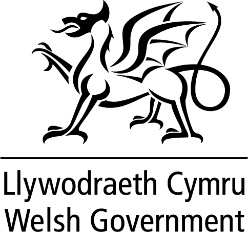 Mae’r ffurflen hon yn ymwneud â’r ail daliad ac yn cadarnhau bod yr ymgeisydd wedi cwblhau ei gyfnod ymsefydlu. Caiff yr wybodaeth hon ei chasglu er mwyn gallu gweinyddu a gwneud taliadau grantiau cymhelliant Iaith Athrawon Yfory. Dylai’r ymgeisydd lenwi adrannau A, B ac C, ac yna rannu’r ffurflen hon â’r ysgol lle cwblhawyd y cyfnod ymsefydlu. Dylai’r Pennaeth, y Dirprwy Bennaeth neu Bennaeth Adran yn yr ysgol lle cwblhawyd y cyfnod ymsefydlu ddychwelyd y ffurflen hon i flwch e-bost ITEIncentives@llyw.cymru Llywodraeth Cymru ynghyd â chopi wedi’i sganio o’r dystysgrif ymsefydlu a ddarparwyd gan Gyngor y Gweithlu Addysg.Ni ellir cyflwyno’r hawliad hwn oni bai bod y taliad SAC eisoes wedi’i hawlio o fewn yr amserlen a ddynodwyd.Llenwch y ffurflen gais ganlynol.  Cyn cwblhau’r ffurflen gais, rhaid i ymgeiswyr ac ysgolion ymsefydlu ddarllen y dogfennau canlynol cysylltiedig:-y Cynllun cyfreithiol sy’n ymwneud â’r flwyddyn astudio academaidd,yr hysbysiad preifatrwydd sy’n ymwneud â’r flwyddyn astudio academaidd, a gwybodaeth Llywodraeth Cymru sy’n ymwneud â’r cymhelliant hwn ar gyfer y flwyddyn astudio academaidd berthnasol. Atodwch gopi o’ch tystysgrif ymsefydlu yn unig gyda’r hawliad hwn.Ni ellir cyflwyno’r hawliad hwn oni bai eich bod eisoes wedi hawlio eich taliad SAC o fewn yr amserlen a ddynodwyd. Ni ellir cyflwyno’r ffurflen hawlio hwn cyn i’r cyfnod ymsefydlu gael ei gwblhau. Dangosir dyddiad cwblhau’r cyfnod ymsefydlu ar y dystysgrif ymsefydlu. Caiff hawliadau heb dystysgrif ymsefydlu eu dychwelyd.Yr wyf yn hawlio ail randaliad grant cymhelliant Iaith Athrawon Yfory - £2500 Yr wyf yn awdurdodi Llywodraeth Cymru i dalu’r swm hwn i’r cyfrif a nodwyd ar y Ffurflen Manylion Cyflenwr. Fy nghyfrifoldeb i yw rhoi gwybod i Lywodraeth Cymru am unrhyw newidiadau i’r cyfrif. Yr wyf yn cadarnhau:-(Ticiwch)Noder: gallai unrhyw grant a delir gael ei adennill os gwneir datganiad ffugBydd Llywodraeth Cymru yn cadw cofnod o’ch data personol (fel y’i nodir yn adran A, B ac C y ffurflen hon) er mwyn gallu cysoni a phrosesu taliadau grant cymhelliant Iaith Athrawon Yfory. Ni fyddwn yn ei rannu ag unrhyw randdeiliaid eraill. Darllenwch yr Hysbysiad Preifatrwydd cysylltiedig a’r wybodaeth am Ddiogelu Data a Rhyddid Gwybodaeth a ddarparwyd gan Lywodraeth Cymru. Gan eich bod yn cael cyllid grant gan Lywodraeth Cymru, mae angen inni dynnu eich sylw at y ffaith y gallem rannu unrhyw ddata a roddwch inni ag asiantaethau atal twyll a thrydydd partïon at ddiben atal a chanfod achosion o dwyll. Os canfyddir twyll, mae’n bosibl y gwrthodir rhai gwasanaethau ichi, cyllid neu gyflogaeth yn y dyfodol. Mae mwy o fanylion ynghylch sut caiff eich gwybodaeth ei defnyddio gennym ni a chan yr asiantaethau atal twyll hyn, ynghyd â’ch hawliau o ran diogelwch data, i’w gweld yn https://llyw.cymru/hysbysiad-preifatrwydd-grantiau-llywodraeth-cymru neu drwy gysylltu ag  ITEIncentives@llyw.cymru         Caiff yr hawliad ei dalu’n uniongyrchol i’r cyfrif a ddarparwyd ar eich Ffurflen Manylion Cyflenwr. Os yw’r cyfrif hwn wedi newid, cysylltwch â Llywodraeth Cymru yn  ITEIncentives@llyw.cymru i newid eich manylion.Dylech drosglwyddo’r ffurflen hon i Bennaeth, Dirprwy Bennaeth neu Bennaeth Adran yn yr ysgol lle cwblhawyd y cyfnod ymsefydlu. Dylen nhw ddychwelyd y ffurflen ynghyd â’r dystysgrif ymsefydlu i Lywodraeth Cymru.Dylai’r Pennaeth, y Dirprwy Bennaeth neu Bennaeth Adran yn yr ysgol lle cwblhawyd y cyfnod ymsefydlu lenwi’r adran hon.Cyn cwblhau’r ffurflen hawlio, rhaid ichi ddilyn y canllawiau ar ddechrau’r ffurflen.Pwrpas yr adran hon yw cadarnhau bod yr ymgeisydd (adran A) wedi cwblhau ei gyfnod ymsefydlu mewn ysgol uwchradd cyfrwng Cymraeg neu ddwyieithog a gynhelir neu’n addysgu Cymraeg mewn unrhyw leoliad uwchradd a gynhelir yng Nghymru. Ni ddylid llofnodi’r cadarnhad hwn cyn i’r ymgeisydd gwblhau ei gyfnod ymsefydlu. Dangosir dyddiad cwblhau’r cyfnod ymsefydlu ar y dystysgrif ymsefydlu.  Math o ysgol (dewiswch un opsiwn yn unig)Yr wyf yn cadarnhau bod y manylion yn adrannau A, B, C a D y ffurflen hon yn gywirYr wyf yn cadarnhau fy mod wedi darllen y CanllawiauNoder: gallai unrhyw grant a delir gael ei adennill os gwneir datganiad ffugAdran A: Manylion Personol yr YmgeisyddEnw llawn y myfyriwrDyddiad GeniCyfeiriadCod postCyfeiriad e-bost (personol ac fel ar ffurflen cyflenwr a ffurflen hawlio SAC)Rhif Cyfeirnod yr Athro Adran B: Manylion y Cyfnod Ymsefydlu a SAC  Dyddiad Ennill y SACDyddiad cwblhau’r cyfnod ymsefydlu Adran C: Datganiad y Myfyriwr1.Fy mod wedi darllen Hysbysiad Preifatrwydd Llywodraeth Cymru󠆴2.Fy mod wedi darllen yr wybodaeth am gymhelliant Iaith Athrawon Yfory a ddarparwyd gan Lywodraeth Cymru  󠆴3.Fy mod wedi darllen y Cynllun Cyfreithiol sy’n berthnasol i’r flwyddyn astudio academaidd a ddarparwyd gan Lywodraeth Cymru 󠆴4.Bod y manylion a roddwyd yn adrannau A, B ac C yn ffeithiol ac yn gywir 󠆴5.Fy mod wedi cwblhau fy nghyfnod ymsefydlu yn addysgu drwy gyfrwng y Gymraeg neu’n addysgu Cymraeg fel pwnc  󠆴6.Fy mod wedi cwblhau’r cyfnod ymsefydlu o fewn 3 blynedd i ennill Statws Athro Cymwysedig󠆴7.Fy mod yn cyflwyno’r hawliad hwn o fewn blwyddyn ar ôl cwblhau’r cyfnod ymsefydlu  󠆴8. Fy mod wedi darparu copi o’m tystysgrif ymsefydlu󠆴Llofnod (y myfyriwr a enwir yn Adran A)Dyddiad Adran D: Manylion y TaliadAdran E: Cadarnhau bod yr ymgeisydd yn gymwys (i’w llenwi gan yr ysgol ymsefydlu)Enw (mewn prif lythrennau)Teitl Swydd yn yr ysgolEnw a chyfeiriad yr ysgol  Rhif ffôn yr ysgolYsgol cyfrwng Cymraeg 󠆴Ysgol ddwyieithog󠆴Ysgol cyfrwng Saesneg  󠆴 Arall󠆴Llofnod (ar ran yr ysgol)Dyddiad 